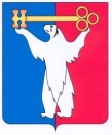 АДМИНИСТРАЦИЯ ГОРОДА НОРИЛЬСКАКРАСНОЯРСКОГО КРАЯРАСПОРЯЖЕНИЕ07.11.2017                  			г. Норильск                            		№ 6528О внесении изменений в РаспоряжениеАдминистрации города Норильскаот 23.10.2012 № 5439 В связи с изменением структуры Администрации города Норильска,  1. Внести в Представительный состав комиссии по приватизации муниципального имущества муниципального образования город Норильск, утвержденный Распоряжением Администрации города Норильска от 23.10.2012                      № 5439 (в ред. от 07.07.2016) следующие изменения:1.1. должность Председателя комиссии изложить в следующей редакции: «Заместитель Главы города Норильска по собственности и развитию предпринимательства».2. Разместить настоящее Распоряжение на официальном сайте муниципального образования город Норильск. Глава города Норильска                                                                               Р.В. Ахметчин